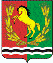 АДМИНИСТРАЦИЯМУНИЦИПАЛЬНОГО ОБРАЗОВАНИЯ РЯЗАНОВСКИЙ СЕЛЬСОВЕТ
АСЕКЕЕВСКОГО РАЙОНА ОРЕНБУРГСКОЙ ОБЛАСТИПОСТАНОВЛЕНИЕ=====================================================================  14.11.2019                                       с. Рязановка                                         № 44-п Об основных направлениях бюджетной и налоговой политикиадминистрации Рязановский сельсовет на 2020 – 2024 годыВ соответствии со статьей 1842 Бюджетного кодекса Российской Федерации и Решения Собрания депутатов Рязановского сельсовета от 14.03.2017 № 44 «Об утверждении Положения о бюджетном процессе в администрации муниципального образования Рязановский сельсовет»ПОСТАНОВЛЯЮ:1. Утвердить основные направления бюджетной и налоговой политики администрации муниципального образования Рязановский сельсовет на 2020 – 2024 годы согласно приложению к настоящему постановлению.2. Вступает в силу со дня его официального опубликования.3. Контроль за выполнением постановления оставляю за собой.Глава муниципального образования                                                А.В. БрусиловРазослано: администрации района, прокурору района, в дело.Приложениек постановлению Администрациимуниципального образованияРязановский сельсоветот 14.11.2019   № 44-п              ОСНОВНЫЕ НАПРАВЛЕНИЯбюджетной и налоговой политики администрации муниципального образования Рязановский сельсовет на 2020 – 2024 годы Основные направления бюджетной политики.Основными целями, поставленными Бюджетным посланием Президента Российской Федерации, являются обеспечение сбалансированности и устойчивости бюджетной системы как базового принципа ответственной бюджетной политики при безусловном исполнении всех обязательств государства, выполнение задач, поставленных в указе Президента Российской Федерации.Достижению данных целей будут способствовать развитие планирования, укрепление налогового потенциала администрации Рязановского сельсовета, формирование и исполнение бюджета поселения на основе муниципальных программ, жесткое соблюдение бюджетных правил при планировании бюджетных расходов, эффективное использование бюджетных ресурсов.2.1. Сбалансированность и устойчивость бюджетной системы. Развитие программно-целевых методов управленияВ целях увеличения уровня бюджетного планирования и обеспечения сбалансированности необходимы разработка и принятие прогноза социально-экономического развития администрации Рязановского сельсовета. Разработка данного документа должна быть осуществлена уже для формирования следующего трехлетнего бюджета на основе задач и подходов, предусмотренных в аналогичных областных документах.Основными инструментами достижения целей муниципальной политики администрации Рязановского сельсовета в соответствии с прогнозом социально-экономического развития администрации Рязановского сельсовета, а также основой для бюджетного планирования будут муниципальные программы администрации Рязановского сельсовета. Они станут основным механизмом бюджетного планирования.Бюджетные расходы на не программные направления деятельности  органа местного самоуправления администрации Рязановского сельсовета должны быть финансово-экономически обоснованы, их удельный вес в бюджете не значителен.В 2020 – 2024 годах будет продолжена взвешенная долговая политика, направленная на ограничение размера муниципального долга администрации Рязановского сельсовета и дефицита бюджета поселения с учетом требований бюджетного законодательства.Совершенствование налоговой политикиОсновные цели налоговой политики администрации Рязановского сельсовета – поддержка инвестиционной деятельности, повышение предпринимательской активности, создание условий для обеспечения сбалансированности и устойчивости бюджета поселения. Будет продолжена ежегодная оценка эффективности социальных, бюджетных, экономических стимулов расширения налоговой базы за счет установления нормативными правовыми актами администрации Рязановского сельсовета налоговых льгот, а также приняты меры по отмене при их неэффективности.Расширение налогового потенциала поселения предусматривается за счет принимаемых мер по сокращению убыточной деятельности в реальном секторе экономики, снижению задолженности по платежам в бюджет.Продолжится практика ведения мониторинга изменений федерального и областного налогового законодательства и внесение соответствующих изменений в правовые акты муниципального образования.Важнейшим направлением остается разработка и реализация механизмов контроля за исполнением доходов бюджета администрации Рязановского сельсовета и снижением недоимки.Приоритеты бюджетных расходовПриоритетом бюджетной политики в сфере расходов будет являться улучшение условий жизни населения администрации Рязановского сельсовета, адресное решение социальных проблем, предоставление качественных муниципальных услуг на основе целей и задач, определенных указом Президента Российской Федерации и прогнозом социально-экономического развития администрации Рязановского сельсовета.Продолжится реализация указа Президента Российской Федерации от 07.05.2012 (далее – указ Президента Российской Федерации), в том числе по повышению заработной платы работникам бюджетного сектора экономики. На эти цели в первоочередном порядке будут направлены ресурсы, высвобождаемые в результате реализации мер по оптимизации расходов бюджета поселения.Будет продолжена работа по переходу на «эффективный контракт», включающий показатели и критерии оценки эффективности деятельности работника для назначения стимулирующих выплат в зависимости от результатов труда и качества оказываемых муниципальных услуг.  Повышение эффективностии оптимизация структуры бюджетных расходовБюджетная политика в сфере расходов будет направлена на безусловное исполнение действующих расходных обязательств, в том числе – с учетом их оптимизации и повышения эффективности использования финансовых ресурсов. Приоритезация расходов в обязательном порядке предполагает выбор приоритетных расходных обязательств, позволяющих достичь наилучшего результата. Этому будет способствовать повышение ответственности и заинтересованности ответственных исполнителей муниципальных программ администрации Рязановского сельсовета за достижение целей муниципальной политики в сфере социально-экономического развития администрации Рязановского сельсовета. В целях создания условий для своевременного и эффективного использования средств продолжится применение «бюджетных правил», которые предусматривались при формировании бюджета на 2013 – 2015 годы. При формировании базовых расходов бюджета поселения будет учитываться наличие проектной (сметной) документации, положительное заключение экспертизы на объекты строительства, реконструкции и капитального ремонта.Для мобилизации ресурсов будет продолжена работа по оптимизации структуры бюджетных расходов за счет повышения эффективности расходов и их концентрации на приоритетных задачах, сформулированных в указе Президента Российской Федерации.Основными резервами повышения эффективности использования бюджетных средств будет являться оптимизация расходов на закупку товаров, работ, услуг для муниципальных нужд. При формировании бюджета поселения на 2020 – 2024 годы предусматривается сокращение на 5 процентов расходов на закупку товаров, работ и услуг для муниципальных нужд (за исключением финансового обеспечения муниципальных услуг, оказываемых муниципальными казенными учреждениями администрации Рязановского сельсовета), на обслуживание муниципального долга администрации Рязановского сельсовета, бюджетных ассигнований дорожного фонда. Средства на реализацию положений указа Президента Российской Федерации предусматриваются исходя из прогнозных данных о среднемесячной заработной плате по Оренбургской области на 2020 – 2024 годы,  в размере 2/3 потребности, при условии изыскания 1/3 необходимых средств за счет повышения эффективности деятельности муниципальных учреждений администрации Рязановского сельсовета (ограничение фонда оплаты труда прочего персонала и т.д.), реорганизации неэффективных муниципальных учреждений администрации Рязановского сельсовета и мероприятий.При формировании бюджета поселения на 2020 – 2024 годы будут уточнены объемы принятых обязательств с учетом прекращающихся расходных обязательств ограниченного срока действия и изменения контингента получателей, изменений в отраслях социальной сферы администрации Рязановского сельсовета, направленных на повышение их эффективности, оптимизацию сети муниципальных учреждений администрации Рязановского сельсовета. Продолжится оптимизация расходов по содержанию органа местного самоуправления администрации Рязановского сельсовета на основе нормирования управленческих расходов в части материальных затрат.  Дополнительно предусматривается нормирование командировочных расходов в части стоимости найма жилого помещения и проезда к месту командирования работников.В условиях формирования программного бюджета расходы на содержание аппарата органа местного самоуправления администрации Рязановского сельсовета, являющегося ответственным исполнителем муниципальных программ администрации Рязановского сельсовет, будут включены в муниципальные программы администрации Рязановского сельсовета.  Развитие межбюджетных отношенийОчередной бюджетный период станет важным этапом развития межбюджетных отношений в связи с необходимостью принятия трехлетнего бюджета в программном формате, обеспечения реализации указа Президента Российской Федерации и дальнейшего изменения в разграничении полномочий.В целях реализации указа Президента Российской Федерации бюджетам поселений предусматривается продолжить предоставление дополнительной финансовой помощи на повышение заработной платы отдельным категориям работников бюджетной сферы.В целях осуществления качественного бюджетного процесса органу местного самоуправления администрации Рязановского сельсовета необходимо обеспечить принятие сбалансированного бюджета поселения на 2020 – 2024 годы в программном формате в срок до 1 января 2020 года с учетом выявления резервов и их перераспределения в пользу приоритетных направлений и проектов, прежде всего обеспечивающих решение поставленных в указе Президента Российской Федерации задач и создающих условия для социально-экономического развития.  Повышение прозрачностии открытости бюджетного процессаОбеспечению открытости и подконтрольности бюджетного процесса будет способствовать проведение публичных слушаний по проекту бюджета поселения, отчету о его исполнении, а также о наиболее крупных муниципальных закупках.В целях информирования населения в информационно-телекоммуникационной сети «Интернет» будет регулярно  размещаться и обновляться брошюра «Бюджет для граждан».Органу местного самоуправления необходимо также регулярно публиковать и размещать в информационно-коммуникационной сети «Интернет» информацию о принятии и исполнении бюджета в понятной для граждан информативной и компактной форме. Это позволит им составить представление и обладать актуальной и достоверной информацией о направлениях расходования бюджетных средств, целевом их использовании.Развитие и повышение эффективностимуниципального финансового контроляВ текущем году и среднесрочной перспективе получит дальнейшее развитие система муниципального финансового контроля администрации Рязановского сельсовета.В связи с внесенными Федеральным законом от 23.07.2013 № 252-ФЗ «О внесении изменений в Бюджетный кодекс Российской Федерации и отдельные законодательные акты Российской Федерации» изменениями в Бюджетный кодекс Российской Федерации в части регулирования муниципального финансового контроля и ответственности за нарушение бюджетного законодательства Российской Федерации, а также на основании Федерального закона от 05.04.2013 № 44-ФЗ «О контрактной системе в сфере закупок товаров, работ, услуг для обеспечения государственных и муниципальных нужд» основными направлениями развития в этой сфере станут разграничение и уточнение полномочий органа местного самоуправления администрации Рязановский сельсовет, в том числе:проведение администрации Рзановского сельсовета санкционирования оплаты каждого денежного обязательства получателей бюджетных средств после проверки документов, подтверждающих возникновение таких обязательств, и проверки на всех этапах осуществления закупок соответствия информации о предоставленных объемах финансового обеспечения информации, зафиксированной в  документах;осуществление должностными лицами полномочий по контролю за соблюдением бюджетного законодательства и иных нормативных правовых актов, регулирующих бюджетные правоотношения, контроля за полнотой и достоверностью отчетности о реализации муниципальных программ администрации Рязановского сельсовета, осуществление контроля за соблюдением законодательства при составлении и исполнении бюджета в отношении расходов, связанных с закупками,  установление достоверности учета таких расходов;осуществление главными распорядителями бюджетных средств контроля за соблюдением внутренних стандартов и процедур составления, исполнения бюджета по расходам, составления бюджетной отчетности и ведения бюджетного учета этим главным распорядителем и подведомственными ему получателями бюджетных средств.Вместе с тем при организации этой работы необходимо исключить возможное дублирование контрольных функций между всеми органами финансового контроля.Главная задача этой работы – организация действенного, компетентного и всеобъемлющего контроля за эффективным использованием бюджетных средств в целях повышения качества управления муниципальными финансами и результативности муниципальных программ администрации Рязановского сельсовета.